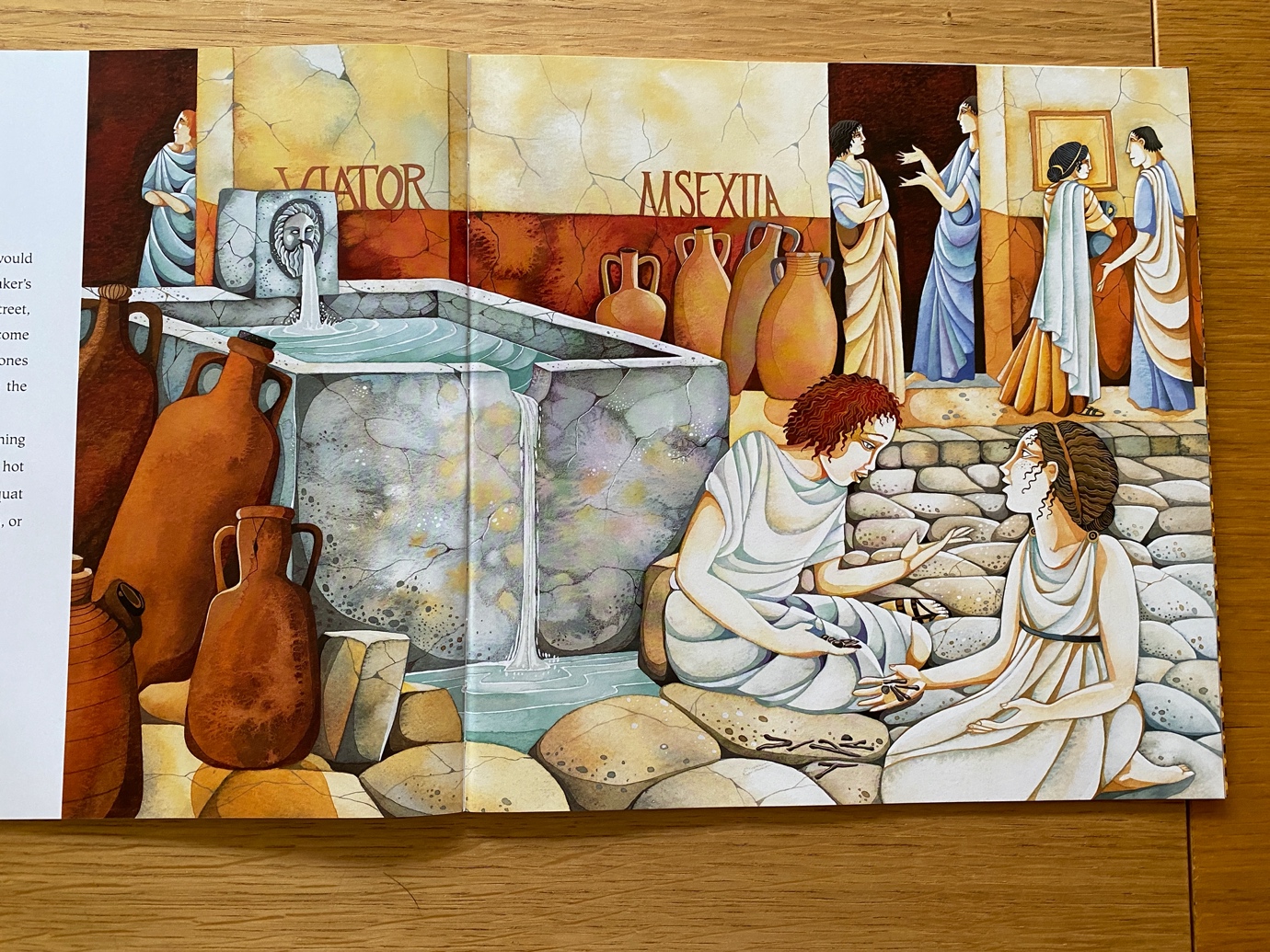 *** - Using the picture from the book, use the bank of prepositions underneath to create seven descriptive sentences with a prepositional fronted adverbial.AboveBeneathAt the backNearAt the top ofBesideClose toBetweenWithinIn the middle ofAcrossTowardsBeyondInsideOppositeNext toIn the cornerUnderAgainstBelowAroundPastBehindThroughAt the bottom of